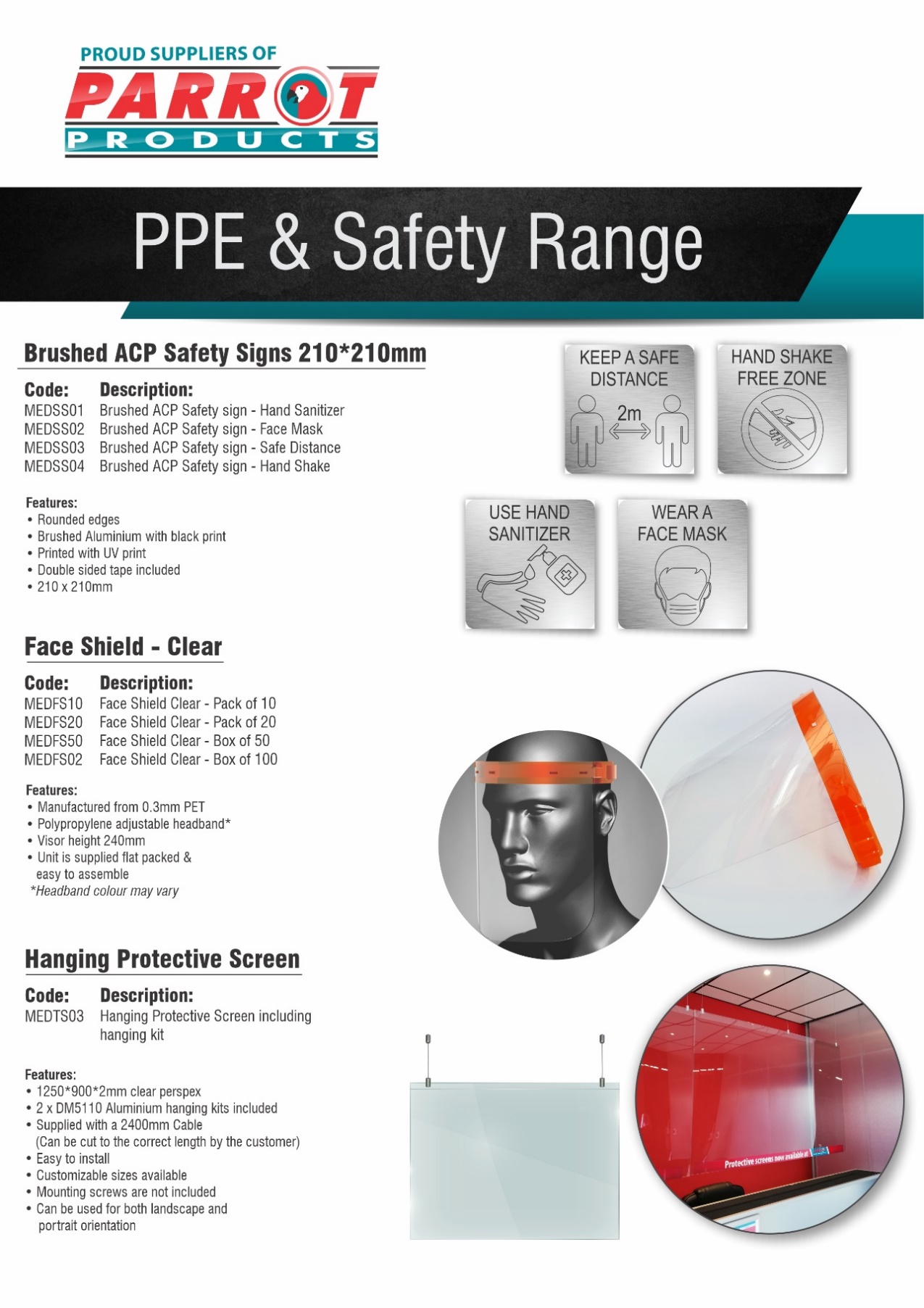 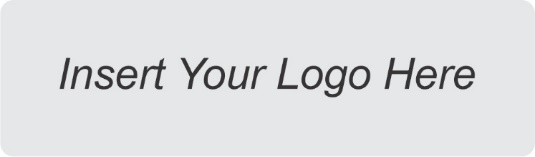 For more information contact us on:Tel: 000 000 0000 / Email: info@companyname.co.za / Website: www.companyname.co.za